Job Description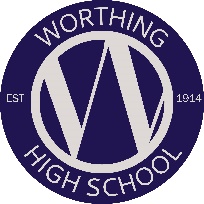 Worthing High SchoolAlways Pursue ExcellencePOST: DEPUTY SUBJECT LEADER – MATHS (TLR2b)To Support the Subject Leader Maths and deputise when requiredLead on whole school numeracySupport the KS3 Maths Lead in the delivery of assessment and intervention work across the department Develop and lead provision/enrichment for the Most Able students of Maths across KS3 and KS4With the Subject Leader Maths, help develop the strategic direction of the Mathematics department through the SEF and SDPLiaise with the Disadvantaged Pupil Lead to identify specific intervention strategies to support pupils who are in receipt of Pupil Premium funding for suitable impact against progressTo manage transition intervention work for students from Key Stage 2 to 3 and from Key Stage 3 to 4To ensure that KS3 SOW are current and provide foundation for progress to new KS4 specificationsTo review the implementation of the Homework Policy across the departmentWork with the Subject Leader/CAHT Behaviour in the implementation of the School Behaviour for Learning Policy across the departmentLiaise with the AHT Inclusion to develop and monitor LSA support for students in Maths lessonsDevelop transition projects with local primary schools to enhance the transition from KS2 to KS3To liaise with CAHT re enrichment opportunities inside and outside of schoolTo work alongside KS3 coordinator and ensure any interventions are effectively tracked and monitored for impact with student progressTo work alongside KS4 coordinator and ensure any intervention are effectively tracked and monitored for impact with student progressAny other roles as discussed with Subject Leader Maths and or delegated by HeadteacherApril 2017